http://thoreau.eserver.org/emerson1.html 
Thoreau - Part 1 Ralph Waldo Emerson's Eulogy of May 9th, 1862 Published in the Atlantic Monthly, 1862 Thoreau Reader: Home - Part 2 of Emerson's Thoreau"Emerson, considered the most brilliant thinker of his day, overestimated Thoreau's natural abilities, greatly underestimated Thoreau's accomplishments, and failed to see Thoreau's purpose. Thoreau was not interested in 'engineering for all America' but in re-engineering America itself." - Ken Kifer
Did this essay help or hurt Thoreau's reputation? - Three ThoreausNote: While Emerson must have had the best intentions, some of what he wrote is not entirely accurate. In this text, each hypertext annotation number followed by an asterisk (*) indicates an item that could be misleading, with further information in the annotation.
It seemed as if the breezes brought him, 
It seemed as if the sparrows taught him, 
As if by secret sign he knew 
Where in far fields the orchis grew.(1)[1] Henry David Thoreau was the last male descendant of a French ancestor who came to this country from the Isle of Guernsey.(2) His character exhibited occasional traits drawn from this blood in singular combination with a very strong Saxon genius. [2] He was born in Concord, Massachusetts, on the 12th of July, 1817. He was graduated at Harvard College in 1837, but without any literary distinction.(3) An iconoclast in literature, he seldom thanked colleges for their service to him, holding them in small esteem,(4*) whilst yet his debt to them was important. After leaving the University, he joined his brother in teaching a private school, which he soon renounced.(5*) His father was a manufacturer of lead-pencils, and Henry applied himself for a time to this craft, believing he could make a better pencil that was then in use.(6) After completing his experiments, he exhibited his work to chemists and artists in Boston, and having obtained their certificates to its excellence and to its quality with the best London manufacturer, he returned home contented. His friends congratulated him that he had now opened his way to fortune. But he replied, that he should never make another pencil. "Why should I? I would not do again what I have done once." He resumed his endless walks and miscellaneous studies, making every day some new acquaintance with Nature, though as yet never speaking of zoology or botany, since, though very studious of natural facts, he was incurious of technical and textual science.(7*) [3] At this time, a strong, healthy youth, fresh from college, while all his companions were choosing their profession, or eager to begin some lucrative employment, it was inevitable that his thoughts should be exercised on the same conditions, and it required rare decision to refuse all the accustomed paths, and keep his solitary freedom at the cost of disappointing the natural expectations of his family and friends: all the more difficult that he had a perfect probity, was exact in securing his own independence, and in holding every man to the like duty. But Thoreau never faltered. He was a born protestant. He declined to give up his large ambition of knowledge and action for any narrow craft or profession, aiming at a much more comprehensive calling, the art of living well. If he slighted and defied the opinions of others, it was only that he was more intent to reconcile his practice with his own belief. Never idle or self-indulgent, he preferred, when he wanted money, earning it by some piece of manual labor agreeable to him, as building a boat or a fence, planting, grafting, surveying,(8*) or other short work, to any long engagement. With his hardy habits and few wants, his skill in wood-craft, and his powerful arithmetic, he was very competent to live in any part of the world. It would cost him less time to supply his wants than another. He was therefore secure of his leisure. [4] A natural skill for mensuration, growing out of his mathematical knowledge, and his habit of ascertaining the measures and distances of objects which interested him, the size of trees, the depth and extent of ponds and rivers, the height of mountains, and the air-line distance of his favorite summits, — this, and his intimate knowledge of the territory about Concord, made him drift into the profession of land-surveyor. It had the advantage for him that it led him continually into new and secluded grounds, and helped his studies of Nature. His accuracy and skill in this work were readily appreciated, and he found all the employment he wanted. [5] He could easily solve the problems of the surveyor, but he was daily beset with graver questions, which he manfully confronted. He interrogated every custom, and wished to settle his practice on an ideal foundation. He was a protestant a outrance,(9) and few lives contain so many renunciations. He was bred to no profession; he never married;(10) he lived alone; he never went to church; he never voted; he refused to pay a tax to the State; he ate no flesh, he drank no wine, he never knew the use of tobacco; and, though a naturalist, he used neither trap nor gun. He chose, wisely, no doubt, for himself, to be bachelor of thought and Nature. He had no talent for wealth, and knew how to be poor without the least hint of squalor or inelegance. Perhaps he fell into his way of living without forecasting it much, but approved it with later wisdom. "I am often reminded," he wrote in his journal, "that, if I had bestowed on me the wealth of Croesus, my aims must be still the same, and my means essentially the same." He had no temptations to fight against, — no appetites, no passions,(11*) no taste for elegant trifles. A fine house, dress, the manners and talk of highly cultivated people were all thrown away on him. He much preferred a good Indian, (12) and considered these refinements as impediments to conversation, wishing to meet his companion on the simplest terms. He declined invitations to dinner-parties, because there each was in every one's way, and he could not meet the individuals to any purpose. "They make their pride," he said, "in making their dinner cost much; I make my pride in making my dinner cost little." When asked at table what dish he preferred, he answered, "The nearest." He did not like the taste of wine, and never had a vice in his life. He said, — "I have a faint recollection of pleasure derived from smoking dried lily-stems, before I was a man. I had commonly a supply of these. I have never smoked anything more noxious." [6] He chose to be rich by making his wants few, and supplying them himself. In his travels, he used the railroad only to get over so much country as was unimportant to the present purpose, walking hundreds of miles, avoiding taverns, buying a lodging in farmers and fishermen's houses, as cheaper, and more agreeable to him, and because there he could better find the men and the information he wanted. [7] There was something military in his nature not to be subdued, always manly and able, but rarely tender, as if he did not feel himself except in opposition. He wanted a fallacy to expose, a blunder to pillory, I may say required a little sense of victory, a roll of the drum, to call his powers into full exercise. It cost him nothing to say No; indeed, he found it much easier than to say Yes. It seemed as if his first instinct on hearing a proposition was to controvert it, so impatient was he of the limitations of our daily thought. This habit, of course, is a little chilling to the social affections; and though the companion would in the end acquit him of any malice or untruth, yet it mars conversation. Hence, no equal companion stood in affectionate relations with one so pure and guileless. "I love Henry," said one of his friends, "but I cannot like him; and as for taking his arm, I should as soon think of taking the arm of an elm-tree."(13*) [8] Yet, hermit and stoic as he was, he was really fond of sympathy, and threw himself heartily and childlike into the company of young people whom he loved, and whom he delighted to entertain, as he only could, with the varied and endless anecdotes of his experiences by field and river. And he was always ready to lead a huckleberry party or a search for chestnuts or grapes. Talking, one day, of a public discourse, Henry remarked, that whatever succeeded with the audience was bad. I said, "Who would not like to write something which all can read, like Robinson Crusoe? and who does not see with regret that his page is not solid with a right materialistic treatment, which delights everybody?" Henry objected, of course, and vaunted the better lectures which reached only a few persons. But, at supper, a young girl, understanding that he was to lecture at the Lyecum, sharply asked him, "whether his lecture would be a nice, interesting story, such as she wished to hear, or whether it was one of those old philosophical things that she did not care about." Henry turned to her, and bethought himself, and, I saw, was trying to believe that he had matter that might fit her and her brother, who were to sit up and go to the lecture, if it was a good one for them. [9] He was a speaker and actor of the truth, — born such, — and was ever running into dramatic situations from this cause. In any circumstance, it interested all bystanders to know what part Henry would take, and what he would say; and he did not disappoint expectation, but used an original judgment on each emergency. In 1845 he built himself a small framed house on the shores of Walden Pond, and lived there two years alone, a life of labor and study.(14*) This action was quite native and fit for him. No one who knew him would tax him with affection. He was more unlike his neighbors in his thought than in his action. As soon as he had exhausted the advantages of that solitude, he abandoned it. In 1847, not approving some uses to which the public expenditure was applied, he refused to pay his town tax, and was put in jail. A friend paid the tax for him, and he was released. The like annoyance was threatened the next year. But, as his friends paid the tax, notwithstanding his protest, I believe he ceased to resist. No opposition or ridicule had any weight with him. He coldly and fully stated his opinion without affecting to believe that it was the opinion of the company. It was of no consequence, if every one present held the opposite opinion. On one occasion he went to the University Library to procure some books. The librarian refused to lend them. Mr. Thoreau repaired to the President, who stated to him the rules and usages, which permitted the loan of books to resident graduates, to clergymen who were alumni, and to some other residents within a circle of ten miles radius from the College. Mr. Thoreau explained to the President that the railroad had destroyed the old scale of distances, — that the library was useless, yes, and President and College useless, on the terms of his rules, — that the one benefit he owed to the College was its library, — that, at this moment, not only his want of books was imperative, but he wanted a large number of books, and assured him that he, Thoreau, and not the librarian, was the proper custodian of these. In short, the President found the petitioner so formidable, and the rules getting to look so ridiculous, that he ended by giving him a privilege which in his hands proved unlimited thereafter. [10] No truer American existed than Thoreau. His preference of his county and condition was genuine, and his aversation from English and European manners and tastes almost reached contempt. He listened impatiently to news or bonmots gleaned from London circles; and though he tried to be civil, these anecdotes fatigued him. The men were all imitating each other, and on a small mould. Why can they not live as far apart as possible, and each be man by himself? What he sought was the most energetic nature; and he wished to go to Oregon, not to London. "In every part of Great Britain," he wrote in his diary, "are discovered traces of the Romans, their funereal urns, their camps, their roads, their dwellings. But New England, at least, is not based on any Roman ruins. We have not to lay the foundations of our houses on the ashes of a former civilization." [11] But, idealist as he was, standing for abolition of slavery, abolition of tariffs, almost for abolition of government, it is needless to say he found himself not only unrepresented in actual politics, but almost equally opposed to every class of reformers. Yet he paid the tribute of his uniform respect to the Anti-Slavery Party. One man, whose personal acquaintance he had formed, he honored with exceptional regard. Before the first friendly word had been spoken for Captain John Brown, after the arrest, he sent notices to most houses in Concord, that he would speak in a public ball on the condition and character of John Brown, on Sunday evening, and invited all people to come. The Republican Committee, the Abolitionist Committee, sent him word that it was premature and not advisable. He replied, — "I did not send to you for advice, but to announce that I am to speak." The hall was filled at an early hour by people of all parties, and his earnest eulogy of the hero was heard by all respectfully, by many with a sympathy that surprised themselves. 

[12] It was said of Plotinus (15) that he was ashamed of his body, and 'tis very likely he had good reason for it, — that his body was a bad servant, and he had not skill in dealing with the material world, as happens often to men of abstract intellect. But Mr. Thoreau was equipped with a most adapted and serviceable body. He was of short stature, firmly built, of light complexion, with strong, serious blue eyes, and a grave aspect, — his face covered in the late years with a becoming beard. His senses were acute, his frame well-knit and hardy, his hands strong and skillful in the use of tools. And there was a wonderful fitness of body and mind. He could pace sixteen rods(16) more accurately than another man could measure them with rod and chain. He could find his path in the woods at night, he said, better by his feet than his eyes. He could estimate the measure of a tree very well by his eyes; he could estimate the weight of a calf or a pig, like a dealer. From a box containing a bushel or more of loose pencils, he could take up with his hands fast enough just a dozen pencils at every grasp. He was a good swimmer, runner, skater, boatman, and would probably outwalk most countrymen in a day's journey. And the relation of body to mind was still finer than we have indicated. He said he wanted every stride his legs made. The length of his walk uniformly made the length of his writing. If shut up in the house, he did not write at all. 

[13] He had a strong common sense, like that which Rose Flammock,(17) the weaver's daughter, in Scott's romance, commends in her father, as resembling a yardstick, which, whilst it measures dowlas and diaper,(18) can equally well measure tapestry and cloth of gold. He had always a new resource. When I was planting forest-trees, and had procured half of a peck of acorns, he said that only a small portion of them would be sound, and proceeded to examine them, and select the sound ones. But finding this took time, he said, "I think, if you put them all into water, the good ones will sink;" which experiment we tried with success. He could plan a garden, or a house, or a barn; would have been competent to lead a "Pacific Exploring Expedition"; could give judicious counsel in the gravest private or public affairs. [14] He lived for the day, not cumbered and mortified by his memory. If he brought you yesterday a new proposition, he would bring you to-day another not less revolutionary. A very industrious man, and setting, like all highly organized men, a high value on his time, he seemed the only man of leisure in town, always ready for any excursion that promised well, or for conversation prolonged into late hours. His trenchant sense was never stopped by his rules of daily prudence, but was always up to the new occasion. He liked and used the simplest food, yet, when some one urged a vegetable diet, Thoreau thought all diets a very small matter, saying that "the man who shoots the buffalo lives better than the man who boards at the Graham House."(19) He said, — "You can sleep near the railroad, and never be disturbed: Nature knows very well what sounds are worth attending to, and has made up her mind not to hear the railroad-whistle. But things respect the devout mind, and a mental ecstasy was never interrupted." He noted, what repeatedly befell him, that, after receiving from a distance a rare plant, he would presently find the same in his own haunts. And those pieces of luck which happen only to good players happened to him. One day, walking with a stranger, who inquired where Indian arrow-heads could be found, he replied, "Everywhere," and, stooping forward, picked one on the instant from the ground. At Mount Washington,(20) in Tuckerman's Ravine, Thoreau had a bad fall, and sprained his foot. As he was in the act of getting up from his fall, he saw for the first time the leaves of the Arnica mollis.(21) [15] His robust common sense, armed with stout hands, keen perceptions, and strong will, cannot yet account for the superiority which shone in his simple and hidden life. I must add the cardinal fact, that there was an excellent wisdom in him, proper to a rare class of men, which showed him the material world as a means and symbol. This discovery, which sometimes yields to poets a certain casual and interrupted light, serving for the ornament of their writing, was in him an unsleeping insight; and whatever faults or obstructions of temperament might cloud it, he was not disobedient to the heavenly vision. In his youth, he said, one day, "The other world is all my art; my pencils will draw no other; my jack-knife will cut nothing else; I do not use it as a means." This was the muse and genius that ruled his opinions, conversation, studies, work, and course of life. This made him a searching judge of men. At first glance he measured his companion, and, though insensible to some fine traits of culture, could very well report his weight and calibre. And this made the impression of genius which his conversation often gave. [16] He understood the matter in hand at a glance, and saw the limitations and poverty of those he talked with, so that nothing seemed concealed from such terrible eyes. I have repeatedly known young men of sensibility converted in a moment to the belief that this was the man they were in search of, the man of men, who could tell them all they should do. His own dealing with them was never affectionate, but superior, didactic. — scorning their petty ways, — very slowly conceding, or not conceding at all, the promise of his society at their houses, or even at his own. "Would he not walk with them?" "He did not know. There was nothing so important to him as his walk; he had no walks to throw away on company." Visits were offered him from respectful parties, but he declined them. Admiring friends offered to carry him at their own cost to the Yellow-Stone River, — to the West Indies, — to South America. But though nothing could be more grave or considered than his refusals, they remind one in quite new relations of that fop Brummel's (22) reply to the gentlemen who offered him his carriage in a shower, "But where will you ride, then?" — and what accusing silences, and what searching and irresistible speeches, battering down all defences, his companions can remember! [17] Mr. Thoreau dedicated his genius with such entire love to the fields, hills, and waters of his native town, that he made them known and interesting to all reading Americans, and to people over the sea. The river on whose banks he was born and died (23) he knew from its springs to its confluence with the Merrimack. He had made summer and winter observations on it for many years, and at every hour of the day and the night. The result of the recent survey of the Water Commissioners appointed by the State of Massachusetts he had reached by his private experiments, several years earlier. Every fact which occurs in the bed, on the banks, or in the air over it; the fishes, and their spawning and nests, their manners, their food; the shad-flies which fill the air on a certain evening once a year, and which are snapped at by the fishes so ravenously that many of these die of repletion; the conical heaps of small stones on the river-shallows, one of which heaps will sometimes overfill a cart, — these heaps the huge nests of small fishes; the birds which frequent the stream, heron, duck, sheldrake, loon, osprey; the snake, musk-rat, otter, woodchuck, and fox, on the banks; the turtle, frog, hyla, and cricket, which make the banks vocal, — were all known to him, and, as it were, townsmen and fellow-creatures; so that he felt an absurdity or violence in any narrative of one of these by itself apart, and still more of its dimensions on an inch-rule, or in the exhibition of its skeleton, or the specimen of a squirrel or a bird in brandy. He liked to speak of the manners of the river, as itself a lawful creature, yet with exactness, and always to an observed fact. As he knew the river, so the ponds in this region. [18] One of the weapons he used, more important than microscope or alcohol-receiver to other investigators, was a whim which grew on him by indulgence, yet appeared in gravest statement, namely, of extolling his own town and neighborhood as the most favored centre for natural observation. He remarked that the Flora of Massachusetts embraced almost all the important plants of America, — most of the oaks, most of the willows, the best pines, the ash, the maple, the beech, the nuts. He returned Kane's "Arctic Voyage" to a friend of whom he had borrowed it, with the remark, that "most of the phenomena noted might be observed in Concord." He seemed a little envious of the Pole, for the coincident sunrise and sunset, or five minutes day after six months: a splendid fact, which Annursnuc had never afforded him. He found red snow in one of his walks, and told me that he expected to find yet the Victoria regia in Concord. He was the attorney of the indigenous plants, and owned to a preference of the weeds to the imported plants, as of the Indian to the civilized man, — and noticed, with pleasure, that the willow bean-poles of his neighbor had grown more than his beans. "See these weeds," he said, "which have been hoed at by a million farmers all spring and summer, and yet have prevailed, and just now come out triumphant over all lanes, pastures, fields, and gardens, such is their vigor. We have insulted them with low names, too, — as Pigweed, Wormwood, Chickweed, Shad-Blossom." He says, "They have brave names, too, — Ambrosia, Stellaria, Amelanchia, Amaranth, etc." [19] I think his fancy for referring everything to the meridian of Concord did not grow out of any ignorance or depreciation of other longitudes or latitudes, but was rather a playful expression of his conviction of the indifferency of all places, and that the best place for each is where he stands. He expressed it once in this wise: — "I think nothing is to be hoped from you, if this bit of mould under your feet is not sweeter to you to eat than any other in this world, or in any world." [20] The other weapon with which he conquered all obstacles in science was patience. He knew how to sit immovable, a part of the rock he rested on, until the bird, the reptile, the fish, which had retired from him, should come back, and resume its habits, nay, moved by curiosity, should come to him and watch him. (continued)Notes 1. From Emerson's poem "Woodnotes" - back 
2. Jean Thoreau, Henry's grandfather, arrived in America after a shipwreck, served for a time under Paul Revere, and became a merchant in Boston. Jean Anglicized his first name to John, and at some point, in an apparent attempt to Anglicize his last name, the accent was moved to the first syllable. - back 
3. Thoreau graduated 19th in a class of 44, and studied classical literature, French, Italian, and German, as well as math, geology, zoology, botany, and natural and intellectual philosophy. - back 
4. It was not just Henry who held Harvard in low esteem; Harvard's conditions led to a student riot in Thoreau's freshman year - back 
5. Emerson does not mention that the Thoreaus' school closed because Henry's brother John died. - back 
6. Henry Thoreau, working in the family pencil business, was the first American to develop a pencil that was comparable to European pencils. His primary contributions were the mixing of graphite and clay to create a functional pencil lead, and the discovery that the hardness of the lead could be regulated by varying the proportions of graphite and clay. He continued to work in the family business, and often traveled to Sturbridge, Massachusets to buy graphite. - back 
7. Emerson appears not to have noticed that Thoreau had developed a serious interest in botany, especially after meeting Louis Agassiz, an influential Swiss-born naturalist at Harvard, with whom Thoreau corresponded, and for whom he later collected wildlife specimens. Over a ten year period Thoreau was able to identify more than 800 species in Middlesex County. - back 
8. Emerson describes surveying as manual labor, but very few surveyors would agree with this. Thoreau became an excellent surveyor, and travelled as far as New Jersey to survey for a proposed residential community. - back 
9. "Combat à outrance" is a fight to the end, or to the death; Emerson is describing Thoreau as a protestant in the extreme. - back 
10. He did propose marriage once, to Elllen Sewall, but was rejected. - back 
11. Thoreau's enduring passion was Nature, especially botany. - back 
12. Thoreau was fascinated by Indians, traveled with them in Maine, and compiled extensive notes on them. Had he lived longer, he almost certainly would have written more about them - back 
13. Henry had some close friends, and was part of a very close family. Without his friends and family, he would have been an obscure writer today - back 
14. Henry was not at all alone for two years; he walked into town, and his friends often walked out to the pond. - back 
15. Plotinus (ca. 205–270), Greek philosopher, considered the father of Neoplatonism. - back 
16. A linear rod is 16.5 feet long; sixteen rods is 1,640 feet. - back 
17. Rose Flammock is a character in "The Betrothed" by Sir Walter Scott (1771-1832). - back 
18. types of linen fabric - back 
19. The name of Dr. Sylvester Graham, a vegetarian and proponent of healthy eating, lives on in the Graham cracker, made from whole wheat flour. - back 
20. Mount Washington in New Hampshire is the tallest mountain in the northeastern United States. The Arnica mollis is a plant with yellow flowers that grows well at high altitudes. - back 
21. Named after botanist Edward Tuckerman, Tuckerman's Ravine attracated early visitors to the White Mountains. Thoreau visited in 1858. - back 
22. George Bryan Brummell (1778-1840), also known as "Beau" Brummell, an arbiter of fashion in Regency England - back 
23. The Concord River, which flows into the Merrimack - back
Thoreau Reader: Home - Three Thoreaus - Part 2 of Emerson's Thoreauhttp://thoreau.eserver.org/emerson2.html
Thoreau - Part 2 Ralph Waldo Emerson's Eulogy of May 9th, 1862 Atlantic Monthly, 1862 Thoreau Reader: Home - Three Thoreaus - Part 1 of Emerson's Thoreau
[1] It was a pleasure and a privilege to walk with him. He knew the country like a fox or a bird, and passed through it as freely by paths of his own. He knew every track in the snow or on the ground, and what creature had taken this path before him. One must submit abjectly to such a guide, and the reward was great. Under his arm he carried an old music-book to press plants; in his pocket, his diary and pencil, a spy-glass for birds, microscope, jack-knife, and twine. He wore straw hat, stout shoes, strong gray trousers, to brave shrub-oaks and smilax, and to climb a tree for a hawk's or a squirrel's nest. He waded into the pool for the water-plants, and his strong legs were no insignificant part of his armor. On the day I speak of he looked for the Menyanthes,(1) detected it across the wide pool, and, on examination of the florets, decided that it had been in flower five days. He drew out of his breast-pocket his diary, and read the names of all the plants that should bloom on this day, whereof he kept account as a banker when his notes fall due. The Cypripedium not due till to-morrow. He thought, that, if waked up from a trance, in this swamp, he could tell by the plants what time of the year it was within two days. The redstart was flying about, and presently the fine grosbeaks, whose brilliant scarlet "makes the rash gazer wipe his eye," and whose fine clear note Thoreau compared to that of a tanager which has got rid of its hoarseness. Presently he heard a note which he called that of the night-warbler, a bird he had never identified, had been in search of twelve years, which always, when he saw it, was in the act of diving down into a tree or bush, and which it was vain to seek; the only bird that sings indifferently by night and by day. I told him he must beware of finding and booking it, lest life should have nothing more to show him. He said, "What you seek in vain for, half your life, one day you come full upon all the family at dinner. You seek it like a dream, and as soon as you find it you become its prey." [2] His interest in the flower or the bird lay very deep in his mind, was connected with Nature, — and the meaning of Nature was never attempted to be defined by him. He would not offer a memoir of his observations to the Natural History Society. "Why should I? To detach the description from its connections in my mind would make it no longer true or valuable to me: and they do not wish what belongs to it." His power of observation seemed to indicate additional senses. He saw as with microscope, heard as with ear-trumpet, and his memory was a photographic register of all he saw and heard. And yet none knew better than he that it is not the fact that imports, but the impression or effect of the fact on your mind. Every fact lay in glory in his mind, a type of the order and beauty of the whole. His determination on Natural History was organic. He confessed that he sometimes felt like a hound or a panther, and, if born among Indians, would have been a fell hunter. But, restrained by his Massachusetts culture he played out the game in this mild form of botany and ichthyology. His intimacy with animals suggested what Thomas Fuller records of Butler the apiologist,(2) that "either he had told the bees things or the bees had told him." Snakes coiled round his leg; the fishes swam into his hand, and he took them out of the water; he pulled the woodchuck out of its hole by the tail, and took the foxes under his protection from the hunters. Our naturalist had perfect magnanimity; he had no secrets; he would carry you to the heron's haunt, or even to his most prized botanical swamp, — possibly knowing that you could never find it again, yet willing to take his risks. 

[3] No college ever offered him a diploma,(3) or a professor's chair; no academy made him its corresponding secretary, its discoverer, or even its member. Perhaps these learned bodies feared the satire of his presence. Yet so much knowledge of Nature's secret and genius few others possessed, none in a more large and religious synthesis. For not a particle of respect had he to the opinions of any man or body of men, but homage solely to the truth itself; and as he discovered everywhere among doctors some leaning of courtesy, it discredited them. He grew to be revered and admired by his townsmen, who had at first known him only as an oddity. The farmers who employed him as a surveyor soon discovered his rare accuracy and skill, his knowledge of their lands, of trees, of birds, of Indian remains, and the like, which enabled him to tell every farmer more than he knew before of his own farm; so that he began to feel as if Mr. Thoreau had better rights in his land than he. They felt, too, the superiority of the character which addressed all men with a native authority. [4] Indian relics abound in Corcord, — arrow-heads, stone chisels, pestles, and fragments of pottery; and on the river-bank, large heaps of clam-shells and ashes mark spots which the savages frequented. These, and every circumstance touching the Indian, were important in his eyes. His visits to Maine were chiefly for love of the Indian. He had the satisfaction of seeing the manufacture of the bark-canoe, as well as of trying his hand in its management on the rapids. He was inquisitive about the making of the stone arrow-head, and in his last days charged a youth setting out for the Rocky Mountains to find an Indian who could tell him that: "It was well worth a visit to California to learn it." Occasionally, a small party of Penobscot Indians would visit Concord, and pitch their tents for a few weeks in summer on the river-bank. He failed not to make acquaintance with the best of them; though he well knew that asking questions of Indians is like catechizing beavers and rabbits. In his last visit to Maine he had great satisfaction from Joseph Polis,(4) an intelligent Indian of Oldtown, who was his guide for some weeks. [5] He was equally interested in every natural fact. The depth of his perception found likeness of law throughout Nature, and I know not any genius who so swiftly inferred universal law from the single fact. He was no pedant of a department. His eye was open to beauty, and his ear to music. He found these, not in rare conditions, but wheresoever he went. He thought the best of music was in single strains; and he found poetic suggestion in the humming of the telegraph-wire. [6] His poetry might be bad or good; he no doubt wanted a lyric facility and technical skill; but he had the source of poetry in his spiritual perception. He was a good reader and critic, and his judgment on poetry was to the ground of it. He could not be deceived as to the presence or absence of the poetic element in any composition, and his thirst for this made him negligent and perhaps scornful of superficial graces. He would pass by many delicate rhythms, but he would have detected every live stanza or line in a volume, and knew very well where to find an equal poetic charm in prose. He was so enamored of the spiritual beauty that he held all actual written poems in very light esteem in the comparison. He admired Æschylus (5) and Pindar;(6) but, when some one was commending them, he said that "Æschylus and the Greeks, in describing Apollo (7) and Orpheus,(8) had given no song, or no good one. They ought not to have moved trees, but to have chanted to the gods such a hymn as would have sung all their old ideas out of their heads, and new ones in." His own verses are often rude and defective. The gold does not yet run pure, is drossy and crude. The thyme and marjoram are not yet honey. But if he want lyric fineness and technical merits, if he have not the poetic temperament, he never lacks the causal thought, showing that his genius was better than his talent. He knew the worth of the Imagination for the uplifting and consolation of human life, and liked to throw every thought into a symbol. The fact you tell is of no value, but only the impression. For this reason his presence was poetic, always piqued the curiosity to know more deeply the secrets of his mind. He had many reserves, an unwillingness to exhibit to profane eyes what was still sacred in his own, and knew well how to throw a poetic veil over his experience. All readers of "Walden" will remember his mythical record of his disappointments: — [7] "I long ago lost a hound, a bay horse, and a turtle-dove, and am still on their trail. Many are the travellers I have spoken concerning them, describing their tracks, and what calls they answered to. I have met one or two who had heard the hound, and the tramp of the horse, and even seen the dove disappear behind a cloud; and they seemed an anxious to recover them as if they had lost them themselves."[8] His riddles were worth the reading, and I confide, that, if at any time I do not understand the expression, it is yet just. Such was the wealth of his truth that it was not worth his while to use words in vain. His poem entitled "Sympathy" reveals the tenderness under that triple steel of stoicism, and the intellectual subtilty it could animate. His classic on "Smoke" suggests Simonides, but is better than any poem of Simonides. His biography is in his verses. His habitual thought makes all his poetry a hymn to the Cause of causes, the Spirit which vivifies and controls his own: — "I hearing get, who had but ears, 
And sight, who had but eyes before; 
I moments live, who lived but years, 
And truth discern, who knew but learning's lore."And still more in these religious lines: — "Now chiefly is my natal hour, 
And only now my prime of life; 
I will not doubt the love untold, 
Which not my worth or want hath bought, 
Which wooed me young, and woos me old, 
And to this evening hath me brought."(8)[9] Whilst he used in his writings a certain petulance of remark in reference to churches or churchmen, he was a person of a rare, tender, and absolute religion, a person incapable of any profanation, by act or by thought. Of course, the same isolation which belonged to his original thinking and living detached him from the social religious forms. This is neither to be censured nor regretted. Aristotle long ago explained it, when he said, "One who surpasses his fellow-citizen in virtue is no longer a part of the city. Their law is nor for him, since he is a law to himself." [10] Thoreau was sincerity itself, and might fortify the convictions of prophets in the ethical laws by his holy living. It was an affirmative experience which refused to be set aside. A truth-speaker he, capable of the most deep and strict conversation; a physician to the wounds of any soul; a friend, knowing not only the secret of friendship, but almost worshipped by those few persons who resorted to him as their confessor and prophet, and knew the deep value of his mind and great heart.(9) He thought that without religion or devotion of some kind nothing great was ever accomplished; and he thought that the bigoted sectarian had better bear this in mind. [11] His virtues, of course, sometimes ran into extremes. It was easy to trace to the inexorable demand in all for exact truth that austerity which made this willing hermit more solitary even than he wished. Himself of a perfect probity, he required not less of others. He had a disgust at crime, and no worldly success could cover it. He detected paltering as readily in dignified and prosperous persons as in beggars, and with equal scorn. Such dangerous frankness was in his dealing that his admires called him "that terrible Thoreau," as if he spoke when silent, and was still present when he had departed. I think the severity of his ideal interfered to deprive him of a healthy sufficiency of human society. [12] The habit of a realist to find things the reverse of their appearance inclined him to put every statement in a paradox. A certain habit of antagonism defaced his earlier writings, — a trick of rhetoric not quite outgrown in his later, of substituting for the obvious word and thought its diametrical opposite. He praised wild mountains and winter forests for their domestic, air, in snow and ice he would find sultriness, and commended the wilderness for resembling Rome and Paris. "It was so dry, that you might call it wet." [13] The tendency to magnify the moment, to read all the laws of Nature in the one object or one combination under your eye, is of course comic to those who do not share the philosopher's perception of identity. To him there was no such thing as size. The pond was a small ocean; the Atlantic, a large Walden Pond. He referred every minute fact to cosmical laws. Though he meant to be just, he seemed haunted by a certain chronic assumption that the science of the day pretended completeness, and he had just found out that the savans had neglected to discriminate a particular botanical variety, had failed to describe the seeds or count the sepals. "That is to say," we replied, "the blockheads were not born in Concord; but who said they were? It was their unspeakable misfortune to be born in London, or Paris, or Rome; but, poor fellows, they did what they could, considering that they never saw Bateman's Pond, or Nine-Acre Corner, or Becky-Stow's Swamp. Besides, what were you sent into the world for, but to add this observation?" [14] Had his genius been only contemplative, he had been fitted to his life, but with his energy and practical ability he seemed born for great enterprise and for command; and I so much regret the loss of his rare powers of action, that I cannot help counting it a fault in him that he had no ambition.(10*) Wanting this, instead of engineering for all America, he was the captain of a huckleberry party. Pounding beans is good to the end of pounding empires one of these days; but if, at the end of years, it is still only beans! [15] But these foibles, real or apparent, were fast vanishing in the incessant growth of a spirit so robust and wise, and which effaced its defeats with new triumphs. His study of Nature was a perpetual ornament to him, and inspired his friends with curiosity to see the world through his eyes, and to hear his adventures. They possessed every kind of interest. [16] He had many elegances of his own, whilst he scoffed at conventional elegance. Thus, he could not bear to hear the sound of his own steps, the grit of gravel; and therefore never willingly walked in the road, but in the grass, on mountains and in woods. His senses were acute, and he remarked that by night every dwelling-house gives out bad air, like a slaughter-house. He liked the pure fragrance of melilot. He honored certain plants with special regard, and, over all, the pondlily, — then the gentian, and the Mikania scandens, and "life-everlasting," and a bass-tree which he visited every year when it bloomed, in the middle of July. He thought the scent a more oracular inquisition than the sight, — more oracular and trustworthy. The scent, of course, reveals what is concealed from the other senses. By it he detected earthiness. He delighted in echoes, and said they were almost the only kind of kindred voices that he heard. He loved Nature so well, was so happy in her solitude, that he became very jealous of cities, and the sad work which their refinements and artifices made with man and his dwelling. The axe was always destroying his forest. "Thank God," he said, "they cannot cut down the clouds!" "All kinds of figures are drawn on the blue ground with this fibrous white paint." [17] I subjoin a few sentences taken from his unpublished manuscripts, not only as records of his thought and feeling, but for their power of description and literary excellence. [18] "Some circumstantial evidence is very strong, as when you find a trout in the milk." [19] "The chub is a soft fish, and tastes like boiled brown paper salted." [20] "The youth gets together his materials to build a bridge to the moon, or, perchance, a palace or temple on the earth, and at length the middle-aged man concludes to built a wood-shed with them." [21] "The locust z-ing." [22] "Devil's-needles zigzagging along the Nut-Meadow brook." [23] "Sugar is not so sweet to the palate as sound to the healthy ear." [24] "I put on some hemlock-boughs, and the rich salt crackling of their leaves was like mustard to the ear, the crackling of uncountable regiments. Dead trees love the fire." [25] "The bluebird carries the sky on his back." [26] "The tanager flies through the green foliage as if it would ignite the leaves." [27] "If I wish for a horse-hair for my compass-sight, I must go to the stable; but the hair-bird, with her sharp eyes, goes to the road." [28] "Immortal water, alive even to the superficies." [29] "Fire is the most tolerable third party." [30] "Nature made ferns for pure leaves, to show what she could do in that line." [31] "No tree has so fair a bole and so handsome an instep as the beech." [32] "How did these beautiful rainbow-tints get into the shell of the fresh-water clam, buried in the mud at the bottom of our dark river?" [33] "Hard are the times when the infant's shoes are second-foot." [34] "We are strictly confined to our men to whom we give liberty." [35] "Nothing is so much to be feared as fear. Atheism may comparatively be popular with God himself." [36] "Of what significance the things you can forget? A little thought is sexton to all the world." [37] "How can we expect a harvest of thought who have not had a seed-time of character?" [38] "Only he can be trusted with gifts who can present a face of bronze to expectations." [39] "I ask to be melted. You can only ask of the metals that they be tender to the fire that melts them. To nought else can they be tender." [40] There is a flower known to botanists, one of the same genus with our summer plant called "Life-Everlasting," a Gnaphalium like that, which grows on the most inaccessible cliffs of the Tyrolese mountains, where the chamois dare hardly venture, and which the hunter, tempted by its beauty, and by his love, (for it is immensely valued by the Swiss maidens,) climbs the cliffs to gather, and is sometimes found dead at the foot, with the flower in his hand. It is called by botanists the Gnaphalium leontopodium, but by the Swiss Edelweisse,(11) which signifies Noble Purity. Thoreau seemed to me living in the hope to gather this plant, which belonged to him of right. The scale on which his studies proceeded was so large as to require longevity, and we were the less prepared for his sudden disappearance. The country knows not yet, or in the least part, how great a son it has lost. It seems an injury that he should leave in the midst his broken task, which none else can finish, — a kind of indignity to so noble a soul, that it should depart out of Nature before yet he has been really shown to his peers for what he is. But he, at least, is content. His soul was made for the noblest society; he had in a short life exhausted the capabilities of this world; wherever there is knowledge, wherever there is virtue, wherever there is beauty, he will find a home. Notes 1. Menyanthes trifoliata grows in the wetlands of North America. Its common names are bog-bean and buckbean. - back 
2. Charles Butler (1565–1647) English author, philologist, apiarist, wrote The Feminine Monarchie, Or The Historie of Bees, in 1609, identified the monarch as a female and the drone as a male. - back 
3. Thoreau graduated from Harvard in 1937, recieved his diploma, and took part in the graduation - back 
4. Æschylus (525 BC-456 BC), a playwright of Ancient Greece. - back 
5. Pindar (522 BC-443 BC), lyric poet of ancient Greece - back 
6. In Greek mythology, Apollo was the god of the sun. - back 
7. In Greek mythology, Orpheus was the god of the arts. - back 
8. From Thoreau's poem "Inspiration" - back 
9. This may be most obvious in Letters to a Spritual Seeker, a collection of letters to Thoreau's friend Harrison Blake, compiled and annotated by Bradley P. Dean - back 
10. Emerson appears to have seriously misunderstood the scope of Thoreau's ambitions, perhaps because Thoreau was a writer and a naturalist, in a day when neither were recognized careers. - back 
11. Edelweisse may be best known to Americans from the song at the end of The Sound of Music - back Thoreau Reader: Home - Three Thoreaus - Part 1 of Emerson's Thoreau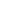 